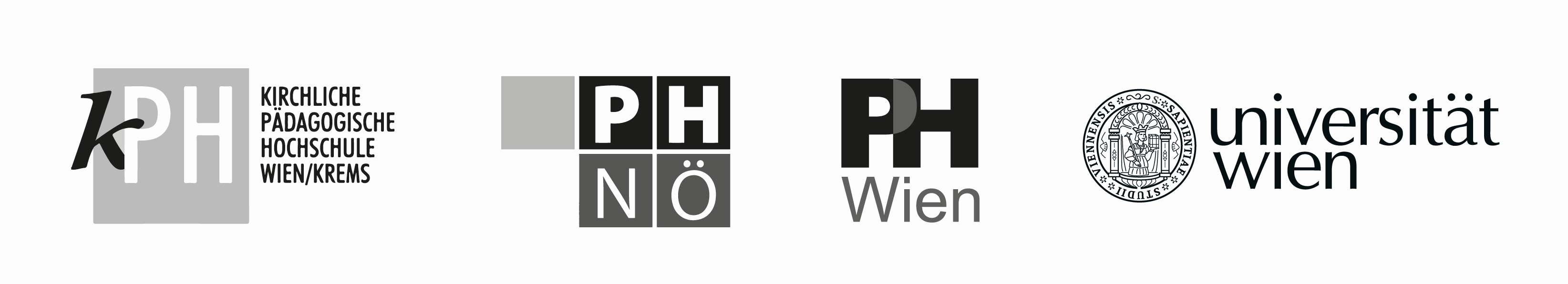 MASTERARBEIT / MASTER’S THESISTitel der Masterarbeit / Title of the Master‘s Thesis„Titel“verfasst von / submitted by>Akademische(r) Grad(e) Vorname Zuname Akademische(r) Grad(e)<angestrebter akademischer Grad / in partial fulfilment of the requirements for the degree ofMaster of Education (MEd)Wien, >Jahr< / Vienna >Year<Studienkennzahl lt. Studienblatt /
degree programme code as it appears on
the student record sheet:Studienkennzahl lt. Studienblatt /
degree programme code as it appears on
the student record sheet:UA >199 xxx yyy<UA >199 xxx yyy<Studienrichtung  lt. Studienblatt /
degree programme as it appears on
the student record sheet:Betreut von / Supervisor:Mitbetreut von / Co-Supervisor:Betreut von / Supervisor:Mitbetreut von / Co-Supervisor:>Akademische(r) Grad(e)  Vorname Zuname< /
degree(s) first name family name>Akademische(r) Grad(e)  Vorname Zuname< /
degree(s) first name family name>Akademische(r) Grad(e)  Vorname Zuname< /
degree(s) first name family name>Akademische(r) Grad(e)  Vorname Zuname< /
degree(s) first name family name>Akademische(r) Grad(e)  Vorname Zuname< /
degree(s) first name family name>Akademische(r) Grad(e)  Vorname Zuname< /
degree(s) first name family name